Gary Caldwell, Mayor						               Robert W. Hites, Jr.  Town Manager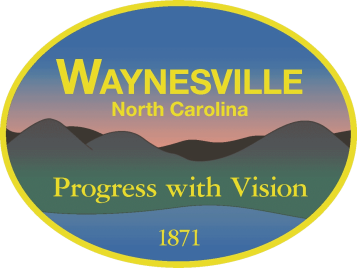 Julia Freeman, Mayor Pro Tem					           William E. Cannon, Jr., Town AttorneyClarence “Chuck” Dickson, Alderman			          	           Jon Feichter, AldermanAnthony Sutton, Alderman Notice ofMeetingCancellationThe regular meeting of the Town of WaynesvilleBoard of Aldermenscheduled for May 26, 2020has been CANCELED.A Special Meeting, that begins at 3:00 PM in the Public Services training room, will take the place of the regular meeting.